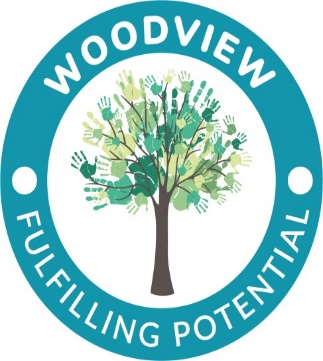 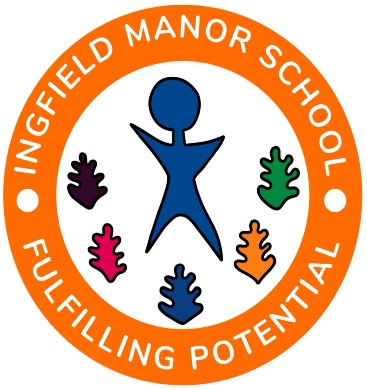 OPEN MORNING WOODVIEW SECONDARY PROVISION PROSPECTIVE SEPTEMBER 2025 YEAR 7 STUDENTSOur Woodview provision supports secondary aged young people with speech, language and communication difficulties. TUESDAY 21st May  2024 – 10.30am – 11.30amAt Ingfield Manor School, Ingfield Manor Drive, Five Oaks, West Sussex RH14 9AXwww.ingfieldmanorschool.co.ukA brief introduction to WoodviewTour of the groundsShould you wish to attend please contact Gayle Calderwood on 01403 782294 or gayle.calderwood@ambitoeducation.co.uk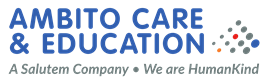 